ПРОЕКТ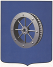 АДМИНИСТРАЦИЯ ГОРОДА ЯЛУТОРОВСКАТЮМЕНСКОЙ ОБЛАСТИРАСПОРЯЖЕНИЕ В соответствии с постановлением Администрации города Ялуторовска от 29 сентября 2017 г.  № 573 «Об утверждении Порядка принятия решения о разработке муниципальных программ города Ялуторовска, их формирования и реализации, проведения оценки эффективности реализации муниципальных программ города Ялуторовска», распоряжением Администрации города Ялуторовска от 31 января 2019 г. № 90-р «О направлении средств»:1. В распоряжение Администрации города Ялуторовска от 12 декабря 2018 г. № 1364-р «Об утверждении муниципальной программы «Основные направления развития в области социальной защиты населения  в городе Ялуторовске на 2019-2021 годы» внести следующие изменения:1.1. Строку «Объемы и источники финансирования программы» паспорта муниципальной программы «Основные направления развития в области социальной защиты населения в городе Ялуторовске на 2019 - 2021 годы» изложить в редакции:1.2. Таблицу № 1 раздела V приложения изложить в редакции:1.3. Приложение № 1 к муниципальной программе «Основные направления развития в области социальной защиты населения  в городе Ялуторовске на 2019-2021 годы» изложить в редакции согласно приложению № 1 к настоящему распоряжению.1.4. Приложение № 2 к муниципальной программе  «Основные направления развития в области социальной защиты населения  в городе Ялуторовске на 2019-2021 годы» изложить в редакции согласно приложению № 2 к настоящему распоряжению.2. Контроль за исполнением настоящего распоряжения возложить на заместителя Главы города (курирующего вопросы социальной сферы).Светлана Борисовна Шишкина, 2-05-55 ГПриложение № 1к распоряжению Администрации города Ялуторовскаот 1 марта 2019 г.№ 228-рПлан мероприятий по реализации муниципальной программы «Основные направления развития в области социальной защиты населения в городе Ялуторовске на 2019 − 2021 годы» Приложение № 2к муниципальной программеПоказатели муниципальной программы «Основные направления развития в области социальной защиты населения в городе Ялуторовске на 2019 – 2021 годы»убачевой О.А.-1, Ком.фин.-1, Ком. ЭиРП-1, МАУ «ЯКЦСОН»-11 марта 2019 г. г. Ялуторовск№ 228-рО внесении изменений в распоряжение Администрации города Ялуторовска от 12 декабря 2018 г. № 1364-р «Об утверждении муниципальной программы «Основные направления развития в области социальной защиты населения  в городе Ялуторовске на 2019-2021 годы»«Объемы и источники финансирования муниципальной программыВсего на реализацию муниципальной программы:  – 199236 тыс. рублей, в том числе:За счет средств областного бюджета –         189015 тыс. рублей, в том числе по годам:2019 г. – 61174 тыс. рублей;2020 г. – 63112 тыс. рублей;2021 г. – 64729 тыс. рублей.За счет средств бюджета города Ялуторовска – 7406 тыс. рублей, в том числе по годам:2019 г. – 5052 тыс. рублей;2020 г. – 1177 тыс. рублей;2021 г. – 1177 тыс. рублей.За счет средств внебюджетных источников – 2815 тыс. рублей, в том числе по годам:2019 г. – 1087 тыс. рублей;2020 г. – 864 тыс. рублей;2021 г. – 864 тыс. рублей».Объемы и источники финансирования муниципальной программыВсего на реализацию муниципальной программы:  – 199236 тыс. рублей, в том числе:За счет средств областного бюджета –         189015 тыс. рублей, в том числе по годам:2019 г. – 61174 тыс. рублей;2020 г. – 63112 тыс. рублей;2021 г. – 64729 тыс. рублей.За счет средств бюджета города Ялуторовска – 7406 тыс. рублей, в том числе по годам:2019 г. – 5052 тыс. рублей;2020 г. – 1177 тыс. рублей;2021 г. – 1177 тыс. рублей.За счет средств внебюджетных источников – 2815 тыс. рублей, в том числе по годам:2019 г. – 1087 тыс. рублей;2020 г. – 864 тыс. рублей;2021 г. – 864 тыс. рублей».Объемы и источники финансирования муниципальной программыВсего на реализацию муниципальной программы:  – 199236 тыс. рублей, в том числе:За счет средств областного бюджета –         189015 тыс. рублей, в том числе по годам:2019 г. – 61174 тыс. рублей;2020 г. – 63112 тыс. рублей;2021 г. – 64729 тыс. рублей.За счет средств бюджета города Ялуторовска – 7406 тыс. рублей, в том числе по годам:2019 г. – 5052 тыс. рублей;2020 г. – 1177 тыс. рублей;2021 г. – 1177 тыс. рублей.За счет средств внебюджетных источников – 2815 тыс. рублей, в том числе по годам:2019 г. – 1087 тыс. рублей;2020 г. – 864 тыс. рублей;2021 г. – 864 тыс. рублей».Объемы и источники финансирования муниципальной программыВсего на реализацию муниципальной программы:  – 199236 тыс. рублей, в том числе:За счет средств областного бюджета –         189015 тыс. рублей, в том числе по годам:2019 г. – 61174 тыс. рублей;2020 г. – 63112 тыс. рублей;2021 г. – 64729 тыс. рублей.За счет средств бюджета города Ялуторовска – 7406 тыс. рублей, в том числе по годам:2019 г. – 5052 тыс. рублей;2020 г. – 1177 тыс. рублей;2021 г. – 1177 тыс. рублей.За счет средств внебюджетных источников – 2815 тыс. рублей, в том числе по годам:2019 г. – 1087 тыс. рублей;2020 г. – 864 тыс. рублей;2021 г. – 864 тыс. рублей».«Источники инаправлениярасходовОбъем финансирования  (тыс. руб.)Объем финансирования  (тыс. руб.)Объем финансирования  (тыс. руб.)Объем финансирования  (тыс. руб.)«Источники инаправлениярасходовВсегоВ том числе по годамВ том числе по годамВ том числе по годам«Источники инаправлениярасходовВсего201920202021Субвенции на исполнение государственных полномочий, передаваемых органам местного самоуправления189015611746311264729Бюджет города Ялуторовска, расходы на решение вопросов местного значения7406505211771177Средства внебюджетных источников28151087864864Всего199236673136515366770».Глава муниципального образования город ЯлуторовскВ.Н. СмеликСогласованоЗаместитель Главы городаО.А. ГубачёваЗаместитель Главы города Ялуторовска, управляющий делами Н.Н. МухаметдиноваПредседатель комитета финансов Н.А. ЗобнинаПредседатель комитета экономики и развития предпринимательстваВ.В. ШамкинаНачальник юридического отдела Л.Н. Семёнова«О внесении изменений в распоряжение Администрации города Ялуторовска от 12 декабря 2018 г. № 1364-р «Об утверждении муниципальной программы «Основные направления развития в области социальной защиты населения  в городе Ялуторовске на 2019-2021 годы»НаименованиемероприятияОбъёмы финансирования  (плановое, уточненный план),тыс. руб.Объёмы финансирования  (плановое, уточненный план),тыс. руб.Объёмы финансирования  (плановое, уточненный план),тыс. руб.Получатели бюджетных средствКонтрольное  событиеНаименованиемероприятия2019 год2020 год2021год Получатели бюджетных средствКонтрольное  событие134567Цель 1. Развитие системы социального обслуживания граждан, повышение уровня, качества и эффективности жизни жителей города ЯлуторовскаЦель 1. Развитие системы социального обслуживания граждан, повышение уровня, качества и эффективности жизни жителей города ЯлуторовскаЦель 1. Развитие системы социального обслуживания граждан, повышение уровня, качества и эффективности жизни жителей города ЯлуторовскаЦель 1. Развитие системы социального обслуживания граждан, повышение уровня, качества и эффективности жизни жителей города ЯлуторовскаЦель 1. Развитие системы социального обслуживания граждан, повышение уровня, качества и эффективности жизни жителей города ЯлуторовскаЦель 1. Развитие системы социального обслуживания граждан, повышение уровня, качества и эффективности жизни жителей города ЯлуторовскаЗадача 1. Организация социального обслуживания населения города ЯлуторовскаЗадача 1. Организация социального обслуживания населения города ЯлуторовскаЗадача 1. Организация социального обслуживания населения города ЯлуторовскаЗадача 1. Организация социального обслуживания населения города ЯлуторовскаЗадача 1. Организация социального обслуживания населения города ЯлуторовскаЗадача 1. Организация социального обслуживания населения города ЯлуторовскаМероприятие  1. Осуществление полномочий по  социальному обслуживанию населения города Ялуторовска280792856628629Администрация города ЯлуторовскаЗадача № 1, показатели  1, с 3 по 8 приложения № 2Мероприятие  2. Проект «Старшее поколение»25900Администрация города ЯлуторовскаЗадача № 1, показатели  2 приложения № 2Всего  расходы на задачу 1 283382856628629В том числе:- областной бюджет272512770227765- бюджет города Ялуторовска---- средства внебюджетных источников1087864864Задача 2. Предоставление дополнительных мер социальной поддержки отдельным категориям граждан  проведение социально-значимых мероприятийЗадача 2. Предоставление дополнительных мер социальной поддержки отдельным категориям граждан  проведение социально-значимых мероприятийЗадача 2. Предоставление дополнительных мер социальной поддержки отдельным категориям граждан  проведение социально-значимых мероприятийЗадача 2. Предоставление дополнительных мер социальной поддержки отдельным категориям граждан  проведение социально-значимых мероприятийЗадача 2. Предоставление дополнительных мер социальной поддержки отдельным категориям граждан  проведение социально-значимых мероприятийЗадача 2. Предоставление дополнительных мер социальной поддержки отдельным категориям граждан  проведение социально-значимых мероприятийМероприятие 1. Предоставление гражданам субсидий на оплату жилого помещения и коммунальных услуг  и  субсидии на содержание службы339233541036964Администрация города ЯлуторовскаЗадача № 2,  показатели 1, 2  приложения № 2134567Мероприятие 2. Предоставление материальной помощи гражданам, оказавшимся в трудной жизненной ситуации800--Администрация города ЯлуторовскаЗадача № 2, показатель 3 приложения № 2Мероприятие 3. Осуществление мер социальной поддержки гражданам города Ялуторовска, которым присвоено звание «Почетный гражданин города Ялуторовска»1805--Администрация города ЯлуторовскаЗадача № 2, показатель 4 приложения № 2Мероприятие 4. Выплата пенсии за выслугу лет лицам, замещавшим муниципальные должности и должности муниципальной службы города Ялуторовска117711771177Администрация города ЯлуторовскаЗадача № 2, показатель 5 приложения № 2Мероприятие 5. Предоставление субсидии из бюджета города Ялуторовска некоммерческим организациям (общественным организациям) в целях социальной поддержки и защиты отдельных категорий граждан400--Администрация города ЯлуторовскаЗадача № 2, показатель 6 приложения № 2Мероприятие 6.Организация и проведение социально-значимых мероприятий, государственных праздников859--Администрация города ЯлуторовскаЗадача № 2, показатель 7 приложения № 2Мероприятие 7.Приспособление жилого помещения инвалида и общего имущества в многоквартирном доме, в котором проживает инвалид11--Комитет по жилищно-коммунальному хозяйству, строительству и газификации Администрации города ЯлуторовскаЗадача № 2, показатель 8 приложения № 2Всего  расходы на задачу 2389753658738141В том числе:- областной бюджет339233541036964- бюджет города Ялуторовска505211771177- средства внебюджетных источников---Всего расходы по цели 1673136515366770В том числе: - областной бюджет611746311264729- бюджет города Ялуторовска505211771177- средства внебюджетных источников1087864864Итого по муниципальной программе673136515366770134567В том числе:- областной бюджет611746311264729- бюджет города Ялуторовска505211771177- средства внебюджетных источников1087864864«Основные направления развития в области социальной защиты населения в городе Ялуторовске на 2019 − 2021 годы»№ п/пНаименование  показателяЕд. изм.Направленность показателя  Базовое значение показателя (факт, по  отчёту года, предшествующего году разработкиЗначения  показателей (плановые, оценочные, фактические)Значения  показателей (плановые, оценочные, фактические)Значения  показателей (плановые, оценочные, фактические)Обоснование плановых и целевых значений  показателей№ п/пНаименование  показателяЕд. изм.Направленность показателя  Базовое значение показателя (факт, по  отчёту года, предшествующего году разработки2019 год 2020 год2021 годОбоснование плановых и целевых значений  показателей123456789Цель 1. Развитие системы социального обслуживания граждан, повышение уровня, качества и эффективности жизни жителей города ЯлуторовскаЦель 1. Развитие системы социального обслуживания граждан, повышение уровня, качества и эффективности жизни жителей города ЯлуторовскаЦель 1. Развитие системы социального обслуживания граждан, повышение уровня, качества и эффективности жизни жителей города ЯлуторовскаЦель 1. Развитие системы социального обслуживания граждан, повышение уровня, качества и эффективности жизни жителей города ЯлуторовскаЦель 1. Развитие системы социального обслуживания граждан, повышение уровня, качества и эффективности жизни жителей города ЯлуторовскаЦель 1. Развитие системы социального обслуживания граждан, повышение уровня, качества и эффективности жизни жителей города ЯлуторовскаЦель 1. Развитие системы социального обслуживания граждан, повышение уровня, качества и эффективности жизни жителей города ЯлуторовскаЦель 1. Развитие системы социального обслуживания граждан, повышение уровня, качества и эффективности жизни жителей города ЯлуторовскаЦель 1. Развитие системы социального обслуживания граждан, повышение уровня, качества и эффективности жизни жителей города ЯлуторовскаЗадача 1. Организация социального обслуживания населения города ЯлуторовскаЗадача 1. Организация социального обслуживания населения города ЯлуторовскаЗадача 1. Организация социального обслуживания населения города ЯлуторовскаЗадача 1. Организация социального обслуживания населения города ЯлуторовскаЗадача 1. Организация социального обслуживания населения города ЯлуторовскаЗадача 1. Организация социального обслуживания населения города ЯлуторовскаЗадача 1. Организация социального обслуживания населения города ЯлуторовскаЗадача 1. Организация социального обслуживания населения города ЯлуторовскаЗадача 1. Организация социального обслуживания населения города Ялуторовска1.Показатель 1.Численность граждан, получивших социальные услуги при предоставлении социального обслуживания в форме на дому (среднесписочная численность)чел.П157151151151Расчет среднесписочной численности2.Показатель 2. Численность граждан, получивших услуги по формированию у граждан старшего поколения функциональной грамотностичел.П0457457457Реестры участников занятий3.Показатель 3.Численность граждан, получивших социальные услуги при предоставлении социального обслуживания в полустационарной формечел.П1440161416141614Расчет численности1234567894.Показатель  4.Количество предоставленных транспортных услугуслугП738750750750Журнал учета5.Показатель 5.Численность граждан, получивших социальные услуги при предоставлении социального обслуживания в стационарной форме (среднесписочная численность)чел.П2222Журнал учета6.Показатель 6.Количество предоставленных срочных социальных услугштукП11903115001150011500Акты о предоставлении срочных социальных услуг7.Показатель 7.Количество выданных единых проездных билетовштукП0900090009000Журнал учета8.Показатель 8.Количество проведенных экспертиз документов, необходимых для предоставления мер социальной поддержки и социального обслуживанияед.П16587135001350013500Журнал учетаЗадача 2. Предоставление дополнительных мер социальной поддержки отдельным категориям граждан и проведение социально-значимых мероприятий Задача 2. Предоставление дополнительных мер социальной поддержки отдельным категориям граждан и проведение социально-значимых мероприятий Задача 2. Предоставление дополнительных мер социальной поддержки отдельным категориям граждан и проведение социально-значимых мероприятий Задача 2. Предоставление дополнительных мер социальной поддержки отдельным категориям граждан и проведение социально-значимых мероприятий Задача 2. Предоставление дополнительных мер социальной поддержки отдельным категориям граждан и проведение социально-значимых мероприятий Задача 2. Предоставление дополнительных мер социальной поддержки отдельным категориям граждан и проведение социально-значимых мероприятий Задача 2. Предоставление дополнительных мер социальной поддержки отдельным категориям граждан и проведение социально-значимых мероприятий Задача 2. Предоставление дополнительных мер социальной поддержки отдельным категориям граждан и проведение социально-значимых мероприятий Задача 2. Предоставление дополнительных мер социальной поддержки отдельным категориям граждан и проведение социально-значимых мероприятий 1.Показатель 1.Количество семей, получающих субсидию на оплату жилого помещения и коммунальных услугсемейП1323130013001300Решение о предоставле-нии субсидии2.Показатель 2.Количество созданных службед.П1111Штатное расписание3.Показатель 3.Количество граждан, получивших материальную помощьчел.П244160100100Журнал учета4.Показатель 4.Количество получателей мер социальной поддержкичел.П7777Расчетно-платежные ведомости, платежные поручения1234567895.Показатель 5.Количество получателей выплаты пенсийчел.П22242424Расчетно-платежные ведомости, платежные поручения6.Показатель 6.Количество общественных организаций, полу чивших субсидииед.П3333Отчеты о расходовании субсидии (поквартальные), акты7.Показатель 7.Количество проведенных мероприятийед.П131233Журнал учета8.Показатель 8.Количество приспособленных жилых помещенийед.П1111Акт выполненных работ